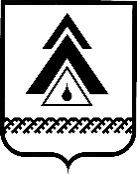 администрация Нижневартовского районаХанты-Мансийского автономного округа – ЮгрыПОСТАНОВЛЕНИЕО внесении изменения в приложение к постановлению администрации района от 29.03.2016 № 910 «Об утверждении административного регламента предоставления муниципальной услуги «Регистрация трудового договора, заключаемого между работником и работодателем ‒ физическим лицом, не являющимся индивидуальным предпринимателем, изменений в трудовой договор, факта прекращения трудового договора»В соответствии с Федеральным законом от 27.07.2010 № 210-ФЗ                           «Об организации предоставления государственных и муниципальных услуг»,                 в целях приведения в соответствие с действующим законодательством:1. Внести в приложение к постановлению администрации района                             от 29.03.2016 № 910 «Об утверждении административного регламента предоставления муниципальной услуги «Регистрация трудового договора, заключаемого между работником и работодателем ‒ физическим лицом, не являющимся индивидуальным предпринимателем, изменений в трудовой договор, факта прекращения трудового договора» изменение, изложив раздел V в следующей редакции:«V. Досудебное (внесудебное) обжалование заявителем решений и действий (бездействия) органа, предоставляющего муниципальную услугу, должностного лица органа, предоставляющего муниципальную услугу, либо муниципального служащего, а также организаций, осуществляющих функции по предоставлению муниципальных услуг, или их работников57. Заявитель имеет право на досудебное (внесудебное) обжалование действий (бездействия) и решений, принятых (осуществляемых) в ходе предоставления муниципальной услуги.58. Заявитель может обратиться с жалобой в том числе в следующих случаях:нарушение срока регистрации запроса о предоставлении муниципальной услуги, запроса, указанного в статье 15.1 Федерального закона от 27.07.2010                 № 210-ФЗ;нарушение срока предоставления муниципальной услуги;требование у заявителя документов, не предусмотренных нормативными правовыми актами Российской Федерации, нормативными правовыми актами Ханты-Мансийского автономного округа-Югры, муниципальными правовыми актами для предоставления муниципальной услуги;отказ в приеме документов, предоставление которых предусмотрено нормативными правовыми актами Российской Федерации, нормативными правовыми актами Ханты-Мансийского автономного округа − Югры, муниципальными правовыми актами для предоставления муниципальной услуги, у заявителя;отказ в предоставлении муниципальной услуги, если основания отказа                не предусмотрены федеральными законами и принятыми в соответствии с ними иными нормативными правовыми актами Российской Федерации, законами                    и иными нормативными правовыми актами Ханты-Мансийского автономного округа − Югры, муниципальными правовыми актами; затребование с заявителя при предоставлении муниципальной услуги платы, не предусмотренной нормативными правовыми актами Российской Федерации, нормативными правовыми актами Ханты-Мансийского автономного округа − Югры, муниципальными правовыми актами;отказ органа, предоставляющего муниципальную услугу, должностного лица органа, предоставляющего муниципальную услугу, организаций, предусмотренных частью 1.1 статьи 16 Федерального закона от 27.07.2010                    № 210-ФЗ, или их работников в исправлении допущенных ими опечаток                            и ошибок в выданных в результате предоставления муниципальной услуги документах либо нарушение установленного срока таких исправлений; нарушение срока или порядка выдачи документов по результатам предоставления муниципальной услуги;приостановление предоставления государственной или муниципальной услуги, если основания приостановления не предусмотрены федеральными законами и принятыми в соответствии с ними иными нормативными правовыми актами Российской Федерации, законами и иными нормативными правовыми актами субъектов Российской Федерации, муниципальными правовыми актами. 59. Если жалоба подается через представителя заявителя, представляется документ, подтверждающий полномочия на осуществление действий от имени заявителя. В качестве такого документа может быть:оформленная в соответствии с законодательством Российской Федерации доверенность (для физических лиц);оформленная в соответствии с законодательством Российской Федерации доверенность, заверенная печатью (при наличии) заявителя и подписанная его руководителем или уполномоченным этим руководителем лицом (для юридических лиц);копия решения о назначении или об избрании либо приказа о назначении физического лица на должность, в соответствии с которым такое физическое лицо обладает правом действовать от имени заявителя без доверенности.60. Жалоба подается в письменной форме на бумажном носителе,                              в электронной форме в орган, предоставляющий муниципальную услугу, многофункциональный центр либо в соответствующий орган местного самоуправления, а также в организации, предусмотренные частью 1.1 статьи 16 Федерального закона от 27.07.2010 № 210-ФЗ. Жалобы на решения и действия (бездействие) руководителя органа, предоставляющего муниципальную услугу, подаются в вышестоящий орган (при его наличии) либо в случае его отсутствия рассматриваются непосредственно руководителем органа, предоставляющего муниципальную услугу. Жалобы на решения и действия (бездействие) работников организаций, предусмотренных частью 1.1 статьи 16 Федерального закона от 27.07.2010 № 210-ФЗ, подаются руководителям этих организаций.61. Жалоба на решения и действия (бездействие) органа, предоставляющего муниципальную услугу, должностного лица органа, предоставляющего муниципальную услугу, муниципального служащего, руководителя органа, предоставляющего муниципальную услугу, может быть направлена по почте, через многофункциональный центр, с использованием информационно-телекоммуникационной сети Интернет, официального сайта органа, предоставляющего муниципальную услугу, Единого портала либо регионального порталов, а также может быть принята при личном приеме заявителя. Жалоба на решения и действия (бездействие) организаций, предусмотренных частью 1.1 статьи 16 Федерального закона от 27.07.2010                      № 210-ФЗ, а также их работников может быть направлена по почте,                                       с использованием информационно-телекоммуникационной сети Интернет, официальных сайтов этих организаций, Единого портала либо регионального порталов, а также может быть принята при личном приеме заявителя.62. В случае подачи жалобы при личном приеме заявитель представляет  документ, удостоверяющий его личность в соответствии с законодательством Российской Федерации.63. При подаче жалобы в электронной форме документы могут быть представлены в форме электронных документов, подписанных электронной подписью, вид которой предусмотрен законодательством Российской Федерации, при этом документ, удостоверяющий личность заявителя,                               не требуется.64. В случае подачи заявителем жалобы через многофункциональный центр последний обеспечивает ее передачу в уполномоченный орган в порядке  и сроки, которые установлены соглашением о взаимодействии между многофункциональным центром и администрацией района, но не позднее следующего рабочего дня со дня поступления жалобы.65. В случае если рассмотрение поданной заявителем жалобы не входит               в компетенцию уполномоченного органа, то такая жалоба в течение 3 рабочих дней со дня ее регистрации направляется в уполномоченный на ее рассмотрение орган, о чем заявитель информируется в письменной форме.66. Срок рассмотрения жалобы исчисляется со дня регистрации жалобы               в  уполномоченном органе.67. Жалоба должна содержать:наименование уполномоченного органа, должностного лица уполномоченного органа, муниципального служащего, организаций, предусмотренных частью 1.1 статьи 16 Федерального закона от 27.07.2010                     № 210-ФЗ, их руководителей и (или) работников, решения и действия (бездействие) которых обжалуются;фамилию, имя, отчество (последнее − при наличии), сведения о месте жительства заявителя − физического лица либо наименование, сведения о месте нахождения заявителя − юридического лица, а также номер (номера) контактного телефона, адрес (адреса) электронной почты (при наличии)                             и почтовый адрес, по которым должен быть направлен ответ заявителю;сведения об обжалуемых решениях и действиях (бездействии) уполномоченного органа, его должностного лица, организаций, предусмотренных частью 1.1 статьи 16 Федерального закона от 27.07.2010                     № 210-ФЗ, их работников;доводы, на основании которых заявитель не согласен с решением                                  и действием (бездействием) уполномоченного органа, его должностного лица, организаций, предусмотренных частью 1.1 статьи 16 Федерального закона                     от 27.07.2010 № 210-ФЗ, их работников. Заявителем могут быть представлены документы (при наличии), подтверждающие доводы заявителя, либо их копии.68. Заявитель имеет право на получение информации и документов, необходимых для обоснования и рассмотрения жалобы.69. Жалоба, поступившая в уполномоченный орган, подлежит регистрации не позднее следующего рабочего дня со дня ее поступления.70. Жалоба, поступившая в орган, предоставляющий муниципальную услугу, многофункциональный центр, учредителю многофункционального центра, в организации, предусмотренные частью 1.1 статьи 16 Федерального закона от 27.07.2010 № 210-ФЗ, либо вышестоящий орган (при его наличии), подлежит рассмотрению в течение пятнадцати рабочих дней со дня ее регистрации, а в случае обжалования отказа органа, предоставляющего муниципальную услугу, организаций, предусмотренных частью 1.1 статьи 16 Федерального закона от 27.07.2010 № 210-ФЗ, в приеме документов у заявителя либо в исправлении допущенных опечаток и ошибок или в случае обжалования нарушения установленного срока таких исправлений − в течение пяти рабочих дней со дня ее регистрации.71. По результатам рассмотрения жалобы принимается одно из следующих решений:жалоба удовлетворяется, в том числе в форме отмены принятого решения, исправления допущенных опечаток и ошибок в выданных в результате предоставления муниципальной услуги документах, возврата заявителю денежных средств, взимание которых не предусмотрено нормативными правовыми актами Российской Федерации, нормативными правовыми актами субъектов Российской Федерации, муниципальными правовыми актами;в удовлетворении жалобы отказывается.72. Не позднее дня, следующего за днем принятия решения, заявителю                  в письменной форме и по желанию заявителя в электронной форме направляется мотивированный ответ о результатах рассмотрения жалобы.73. При удовлетворении жалобы должностным лицом принимаются исчерпывающие меры по устранению выявленных нарушений, в том числе по выдаче заявителю результата муниципальной услуги, не позднее пяти рабочих дней со дня принятия решения, если иное не установлено законодательством Российской Федерации.74. В ответе по результатам рассмотрения жалобы указываются:наименование органа, должность, фамилия, имя, отчество (при наличии) их должностных лиц, принявших решение по жалобе;номер, дата, место принятия решения, включая сведения о должностных лицах, решение или действие (бездействие) которых обжалуются;фамилия, имя, отчество (при наличии), либо наименование заявителя;основания для принятия решения по жалобе;принятое по жалобе решение;в случае если жалоба признана обоснованной − сроки устранения выявленных нарушений, в том числе срок предоставления результата муниципальной услуги;сведения о порядке обжалования принятого по жалобе решения.Ответ по результатам рассмотрения жалобы подписывается уполномоченным на рассмотрение жалобы должностным лицом  уполномоченного органа.75. Уполномоченный орган отказывает в удовлетворении жалобы                              в следующих случаях:наличие вступившего в законную силу решения суда по жалобе о том же предмете и по тем же основаниям;подача жалобы лицом, полномочия которого не подтверждены в порядке, установленном законодательством Российской Федерации;наличие решения по жалобе, принятого ранее в соответствии                                        с требованиями настоящего раздела в отношении того же заявителя и по тому же предмету жалобы.76. Уполномоченный орган оставляет жалобу без ответа в следующих случаях:наличие в жалобе нецензурных либо оскорбительных выражений, угроз жизни, здоровью и имуществу должностного лица, а также членов его семьи;отсутствие возможности прочитать какую-либо часть текста жалобы, фамилию, имя, отчество (при наличии) и (или) почтовый адрес заявителя.77. В случае установления в ходе или по результатам рассмотрения жалобы признаков состава административного правонарушения или преступления, должностное лицо, наделенное полномочиями по рассмотрению жалоб, незамедлительно направляет имеющиеся материалы в органы прокуратуры.78. Все решения, действия (бездействие) уполномоченного органа, его должностного лица заявитель вправе оспорить в судебном порядке                                        в соответствии с законодательством Российской Федерации.79. Информация о порядке подачи и рассмотрения жалобы размещается               на информационном стенде в месте предоставления муниципальной услуги                         и в информационно-телекоммуникационной сети Интернет на официальном сайте администрации, Едином и региональном порталах.».2. Службе документационного обеспечения управления организации деятельности администрации района (Ю.В. Мороз) разместить постановление      на официальном веб-сайте администрации района: www.nvraion.ru.3. Пресс-службе администрации района (А.В. Шишлакова) опубликовать постановление в приложении «Официальный бюллетень» к районной газете «Новости Приобья».4. Постановление вступает в силу после его официального опубликования (обнародования).5. Контроль за выполнением постановления возложить на заместителя главы района по экономике и финансам Т.А. Колокольцеву. Глава района                                                                                        Б.А. Саломатинот 01.08.2018г. Нижневартовск№ 1727          